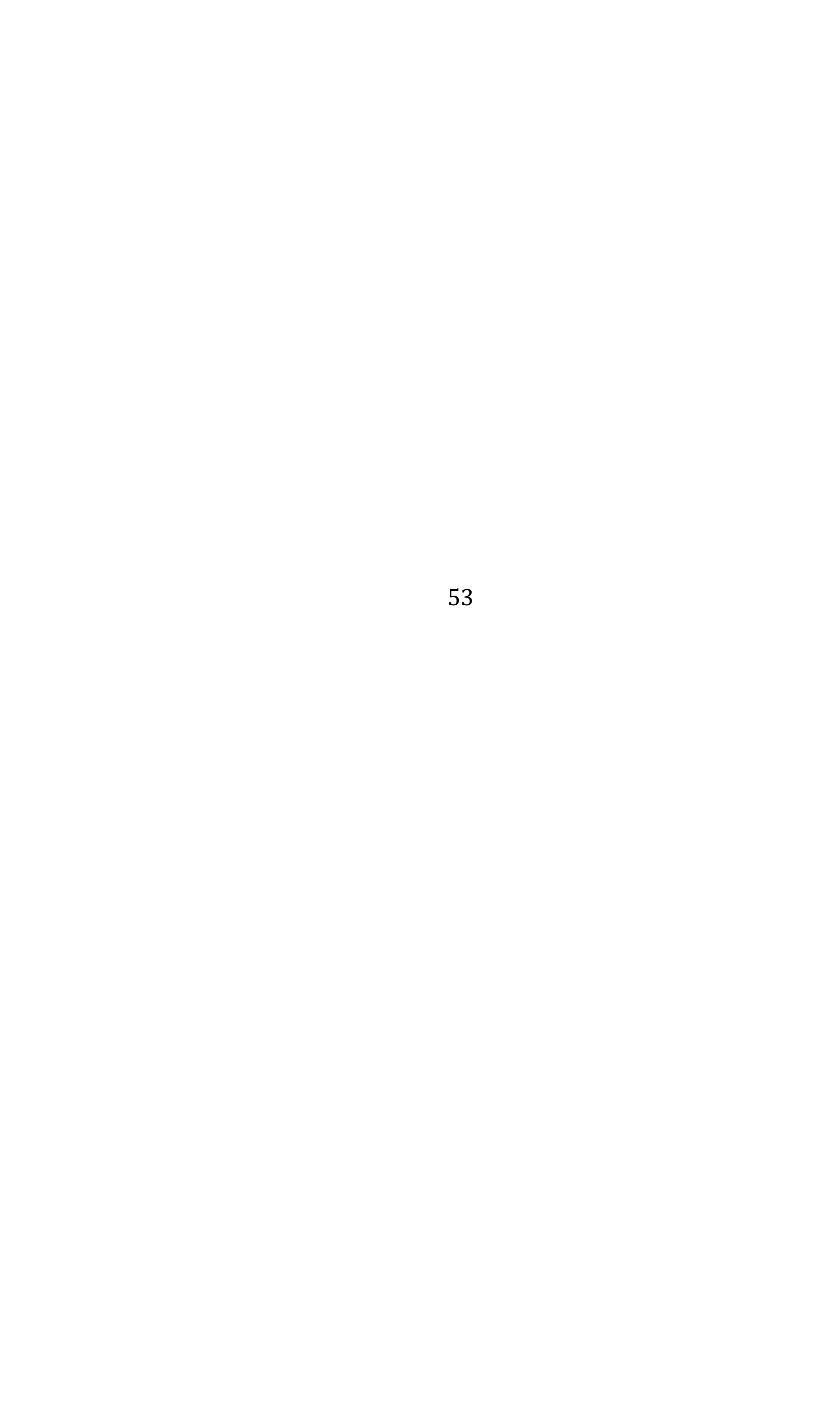 English  Weekly StudyTerm 1 Week 4You need to be able to read, write and spell.Please study, revise and practise.Name:Name:English  Weekly StudyTerm 1 Week 4You need to be able to read, write and spell.Please study, revise and practise.Parent Signature:Parent Signature:English  Weekly StudyTerm 1 Week 4You need to be able to read, write and spell.Please study, revise and practise.Completed Last Week:                Yes   /   No                                        Completed Last Week:                Yes   /   No                                        Spelling                           Study, Say, Cover, Write, Check     Writing       Add the punctuation. Then study these sentences through having someone dictate them.    Staple your dictation onto the sheet.on monday we hear the dictation (3)on friday we test our spelling dictation and maths skill (4)     Reading    Read at least four times a week. I have read _____ out of the minimum goal of 8 .Mathematics Answers   76, 65, 101, 93Spelling                           Study, Say, Cover, Write, Check     Writing       Add the punctuation. Then study these sentences through having someone dictate them.    Staple your dictation onto the sheet.on monday we hear the dictation (3)on friday we test our spelling dictation and maths skill (4)     Reading    Read at least four times a week. I have read _____ out of the minimum goal of 8 .Mathematics Answers   76, 65, 101, 93Spelling                           Study, Say, Cover, Write, Check     Writing       Add the punctuation. Then study these sentences through having someone dictate them.    Staple your dictation onto the sheet.on monday we hear the dictation (3)on friday we test our spelling dictation and maths skill (4)     Reading    Read at least four times a week. I have read _____ out of the minimum goal of 8 .Mathematics Answers   76, 65, 101, 93Mathematics Weekly SkillTerm 1 Week 4This skill will be assessed on Friday. Please study, revise and practise.Mathematics Weekly SkillTerm 1 Week 4This skill will be assessed on Friday. Please study, revise and practise.Name:Mathematics Weekly SkillTerm 1 Week 4This skill will be assessed on Friday. Please study, revise and practise.Mathematics Weekly SkillTerm 1 Week 4This skill will be assessed on Friday. Please study, revise and practise.Parent Signature:Mathematics Weekly SkillTerm 1 Week 4This skill will be assessed on Friday. Please study, revise and practise.Mathematics Weekly SkillTerm 1 Week 4This skill will be assessed on Friday. Please study, revise and practise.Skill Number 2                                      53 + 35Split50 + 30 = 80 (adding tens)5 + 3 = 8 (adding the units)80 + 8 = 88Remember:  *With mental arithmetic you always add the tens before the units.*A number line helps support your thoughts.*When using both the split and jump strategies you can verify you answer as they should be the same. *If your answers are different, you have made a mistake and will need to check. Practise:                                            42 + 3439 + 2654 + 4768 + 25                                     53 + 35Split50 + 30 = 80 (adding tens)5 + 3 = 8 (adding the units)80 + 8 = 88Remember:  *With mental arithmetic you always add the tens before the units.*A number line helps support your thoughts.*When using both the split and jump strategies you can verify you answer as they should be the same. *If your answers are different, you have made a mistake and will need to check. Practise:                                            42 + 3439 + 2654 + 4768 + 25                                     53 + 35Split50 + 30 = 80 (adding tens)5 + 3 = 8 (adding the units)80 + 8 = 88Remember:  *With mental arithmetic you always add the tens before the units.*A number line helps support your thoughts.*When using both the split and jump strategies you can verify you answer as they should be the same. *If your answers are different, you have made a mistake and will need to check. Practise:                                            42 + 3439 + 2654 + 4768 + 25